Биология ЗАДАНИЕ 1. В каждом задании выберите и отметьте один правильный ответ из предложенныхКакой процесс изображен на рисунке А?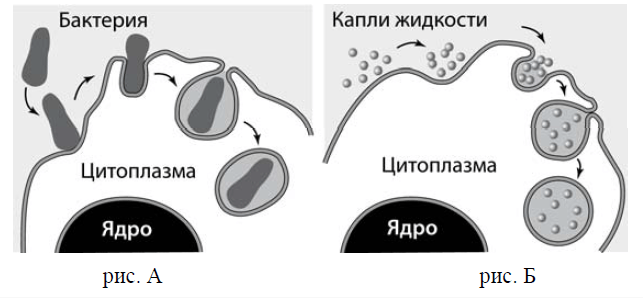 фагоцитоз; 2) пиноцитоз; 3) митоз; 4) мейоз.2. Сократительные вакуоли отсутствуют:1) только у морских простейших; 2) у свободноживущих морских и паразитических; 3) только у паразитических3. Как называется аллель, определяющий признак, проявляющийся в первом поколении1) доминантный; 2) рецессивный; 3) гомозиготным; 4) гетерозиготным.4. Какая ткань выстилает носовую полость человека?1) рыхлая соединительная; 2) мерцательный эпителий; 3) поперечно-полосатая мышечная; 4) гладкая мышечная.5. Особенность наследования признаков, расположенных в Х-хромосоме, заключается в том, что они1) наследуются от отца и сыновьями и дочерями; 2) наследуются от отца только сыновьями;3) наследуются от отца только дочерями; 4) от отца не наследуются.6. Основной функцией эритроцитов является:1) перенос кислорода от легких ко всем тканям тела; 2) перенос кислорода от легких к тканям тела и углекислоты от  тканей тела в легкие;  3) перенос углекислоты от  тканей тела в легкие7.  Центр регуляции деятельности желез внутренней секреции человека располагается в:1) продолговатом мозге; 2) промежуточном мозге; 3) коре больших полушарий 8. Набор хромосом соматической клетки, характеризующийся определенным их числом, размерами, формой, называется:1) кариотипом: 2) генотипом; 3) генофондом9. Эмбриональное развитие большинства многоклеточных животных включает:1) дробление и органогенез; 2) дробление и гаструляцию; 3) дробление, гаструляцию и органогенез; 4) гаструляцию и органогенез10. Ярусность растений в лесу:1) повышает межвидовую конкуренцию организмов;  2) снижает внутривидовую конкуренцию; 3) угнетает жизнедеятельность растений; 4) снижает межвидовую конкуренцию11. К абиотическим факторам относят1) конкуренцию растений за поглощение света2) влияние растений на жизнь животных3) изменение температуры в течение суток4) загрязнение окружающей среды человекомЗАДАНИЕ 2. 12. Рассмотрите таблицу «Пути эволюции» и заполните пустую ячейку, вписав соответствующий термин.ЗАДАНИЕ 3. Ответьте на вопрос. В ответе запишите только соответствующее число.13. В соматической клетке спорофита цветкового растения 24 хромосомы. Сколько хромосом в микроспоре этого растения? В ответе запишите только число.ЗАДАНИЕ 4. В каждом задании выберите  два правильных ответа из предложенных14. Ниже приведен перечень характеристик изменчивости. Все они, кроме двух, используются для описания характеристик генной изменчивости. Найдите две характеристики, «выпадающие» из общего ряда, и запишите в таблицу цифры, под которыми они указаны.      1) обусловлена сочетанием гамет при оплодотворении2) обусловлена изменением последовательности нуклеотидов в триплете3) формируется при рекомбинации генов при кроссинговере.4) характеризуется изменениями внутри гена5) формируется при изменении нуклеотидной последовательности15. Все приведённые ниже признаки, кроме двух, можно использовать для описания строения и функций митохондрий. Определите два признака, «выпадающих» из общего списка, и запишите в ответ цифры, под которыми они указаны.      1) расщеплении биополимеров до мономеров2) расщеплении молекул глюкозы до пировиноградной кислоты3) окислении пировиноградной кислоты до углекислого газа и воды4) запасании энергии в молекулах АТФ5) образовании воды при участии атмосферного кислорода16. В чем проявляется сходство археоптерикса с пресмыкающимися?      1) тело покрыто перьями2) имеет длинный хвост3) задние конечности имеют удлиненную цевку4) на ногах 4 пальца (три направлены вперед, один — назад)5) на челюстях имеются зубы17. Все приведённые ниже термины, кроме двух, используются для описания кариотипа человека. Определите два термина, «выпадающих» из общего списка, и запишите в таблицу цифры, под которыми они указаны.      1) В норме кариотип человека включает 46 хромосом.2) Женщины гомогаметны.3) В половых клетках 23 пары хромосом.4) Диплоидное число хромосом меняется в поколениях.5) Половые хромосомы обозначаются буквами Х и Y.ЗАДАНИЕ 5.  Выберите три верных ответа из шести.18. Какие признаки являются общими как для природной экосистемы, так и для искусственной экосистемы?     1) способны к саморегуляции2) имеют сбалансированный круговорот веществ и энергии3) устойчивы во времени4) состоят из продуцентов, консументов и редуцентов5) представляют собой открытые системы6) испытывают действие естественного отбора и изменчивости19. Паук крестовик относится к классу паукообразных, так как у него    1) тело состоит из трёх отделов: головы, груди и брюшка2) тело состоит из двух отделов: головогруди и брюшка3) на голове нет усиков4) на голове одна пара усиков5) три пары ног6) четыре пары ног20. Выберите три верно обозначенные подписи к рисунку и запишите в таблицу цифры, которыми они указаны.  21. Какие процессы происходят в печени человека?    1) выработка желчи2) выработка гормона инсулина3) обеззараживание ядовитых соединений крови4) синтез витамина С5) превращение глюкозы в запасный углевод — гликоген6) всасывание водных растворов органических веществ в лимфу22. Какие превращения веществ могут происходить в организме человека? Выберите три верных ответа из шести и запишите в таблицу цифры, под которыми они указаны.     1) гликогена в глюкозу2) жиров в белки3) гормонов в ферменты4) жиров в углеводы5) гормонов в витамины6) углеводов в жиры23. Какие признаки характеризуют агроценоз?     1) естественный круговорот веществ у данного сообщества нарушен2) высокая численность растений одного вида3) большое число видов растений и животных4) ведущий фактор, влияющий на сообщество, — искусственный отбор5) замкнутый круговорот веществ6) виды имеют различные приспособления к совместному обитанию24. Какие объекты не имеют клеточного строения?    1) дизентерийная амёба                      2) возбудитель СПИДа3) вирус табачной мозаики                 4) кишечная палочка5) вибрион холеры                              6) бактериофаг25. Какие вещества содержатся в желудочном соке?      1) соляная кислота2) желчные кислоты3) фибриноген4) пепсин5) слизь      6) амилазаЗАДАНИЕ 6. Вставьте в текст  пропущенные термины из предложенного перечня, используя для этого цифровые обозначения. Запишите в текст цифры выбранных ответов, а затем получившуюся последовательность цифр (по тексту) впишите в приведённую ниже таблицу.26. Процесс удвоения ДНК называется ____. Последовательность из трёх нуклеотидов, кодирующая одну аминокислоту, называется _____. Источником ионов водорода, необходимых для синтеза АТФ в ходе фотосинтеза, является _______. 1) вода; 2) редупликация; 3) углекислый газ; 4) транскрипция; 5) трансляция; 6) триплет.27.   НЕРВНАЯ ТКАНЬ ЧЕЛОВЕКАНейроны различаются по форме и функциям. Так, ___________ (А) передают импульсы от органов чувств в спинной и головной мозг. Другие нейроны, ___________ (Б), передают импульсы от спинного и головного мозга к мышцам и внутренним органам. Связь между двумя типами нейронов осуществляют ___________(В). Основные свойства нервной ткани — это возбудимость и ___________ (Г).ПЕРЕЧЕНЬ ТЕРМИНОВ:ЗАДАНИЕ 7. Установите соответствие28. Установите соответствие между заболеваниями и возбудителями, вызывающими эти заболевания.ЗАДАНИЕ 8. Установите последовательность29. Установите правильную последовательность возникновения приспособлений организма к окружающей среде.      1) возникновение мутации2) влияние фактора внешней среды3) внешнее проявление признака4) передача мутации потомству5) сохранение и усиление признака естественным отбором6) появление приспособлений30. Установите правильную последовательность расположения систематических таксонов животного (Африканского страуса), начиная с наибольшего таксона. Запишите в таблицу соответствующую последовательность цифр.      1) Хордовые2) Животные3) Эукариоты4) Страусы5) Птицы6) Страусовые Пути эволюцииХарактеристикаАроморфозКрупные изменения в строении, повышение уровня организацииУпрощение уровня организации, утрата отдельных органов     1) правый желудочек     2) левый желудочек3) лёгочный ствол4) аорта5) нижняя полая вена6) трехстворчатый клапан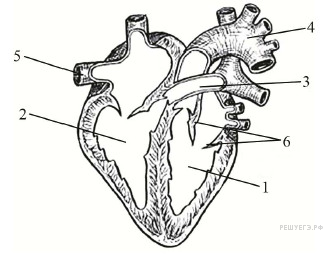 1) дендрит2) аксон3) серое вещество4) чувствительный нейрон5) вставочный нейрон6) двигательный нейрон7) сократимость8) проводимость ЗАБОЛЕВАНИЕВОЗБУДИТЕЛИA) головня злаковБ) аскаридозB) ветряная оспаГ) гриппД) мучнистая росаЕ) эхинококкоз1) грибы2) гельминты3) вирусы